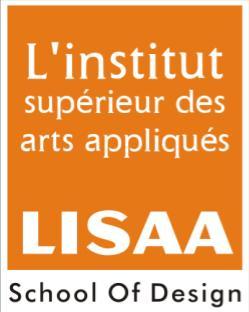 ALL INDIA LISAA CAT EXAMINATION 2013-2014Name of Students:Note: All questions have to be attempted 		Total Marks: 75								              Time: 2Hrs	Answer the following:-							   10Marks	1. Which Bollywood director is known for his political, socio political and multi starrer films?										                                                     	(a) Ram Gopal Varma    (b) Mahesh BhattPrakash JhaWhich famous personality is associated with advertising industry?Ritu KumarPraveen BhatPrahlad Kakkar‘The name you can bank upon’ is the slogan belonging to which bank?Union Bank of IndiaCiti BankPunjab National BankWhich one of these is “Synthetic Color”?OilAcrylicWatercolorWhich Indian artist became widely renowned for his oil paintings based on Indian mythological and religious subject matter?Biren DeNandlal BoseRaja Ravi VarmaDraw any two logo symbols(existing logo) render and color if you can :	D.T.C ( Delhi Transport Corporation)			   	       20MarksDelhi MetroVodafonePepsiMercedes Illustrate a poster concept on any one of the following topics with the help of color pencils or poster color. Write a brief description of the concept using  25-30 words use an A4 sheet.						       20MarksGlobal WarmingSave ElectricitySave WaterPopulation ControlDraw the chosen object ( any one) along with a schematic sketch of an adult human figure in correct proportion with  relevant posture (line drawing with graphite pencil).						  		          15MarksTable near a windowFolding chairRefrigerator Fill in the empty blocks with the name of the color.	10MarksBlack+=GreyRed+Yellow=+=VioletBlue+=Green+=Pink